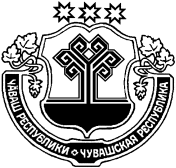  В рамках реализации основного мероприятия «Обеспечение жильем молодых семей» государственной программы Российской Федерации «Обеспечение доступным и комфортным жильем и коммунальными услугами граждан Российской Федерации» для расчета безвозмездной социальной выплаты молодым семьям Цивильского района в III квартале 2019 года, администрация Цивильского районаПОСТАНОВЛЯЕТ:1. Утвердить стоимость 1 кв. м общей площади жилья на III квартал 2019 года по Цивильскому району в размере 28 000 (Двадцать восемь тысяч) рублей для расчета безвозмездной социальной выплаты молодым семьям в рамках реализации основного мероприятия «Обеспечение жильем молодых семей» государственной программы Российской Федерации «Обеспечение доступным и комфортным жильем и коммунальными услугами граждан Российской Федерации».  2. Настоящее постановление вступает в силу после его официального опубликования (обнародования) и распространяется на правоотношения, возникающие с 01 июля 2019 года. Глава  администрации Цивильского района                                                                                   И.В. Николаев Ч+ВАШ  РЕСПУБЛИКИЁ/РП, РАЙОН/ЧУВАШСКАЯ РЕСПУБЛИКА ЦИВИЛЬСКИЙ РАЙОНЁ/РП, РАЙОНАДМИНИСТРАЦИЙ/ ЙЫШ+НУ2019 ё? июль 08-м\ш\  № 360Ё\рп. хулиАДМИНИСТРАЦИЯЦИВИЛЬСКОГО РАЙОНАПОСТАНОВЛЕНИЕ08 июля 2019 года  № 360г. Цивильск